Hal	:  Permohonan perpanjangan studi  Program Studi MagisterYth. DekanFakultas Peternakan Universitas Gadjah MadaDengan hormat,Sehubungan dengan pendaftaran ulang mahasiswa Program Pascasarjana Fakultas Peternakan UGM semester  TA. , dan telah habisnya masa studi, dengan ini saya yang bertanda tangan di bawah ini :Nama		: …………………………………………………………………………………………NIM		: …………………………………………………………………………………………Program Studi	: Magister Ilmu PeternakanAlamat	rumah	: …………………………………………………………………………………………Nomor HP	: .............................................. ……………………………………………mengajukan permohonan perpanjangan masa studi pada semester semester  TA.  dengan alasan ……………………………………………… .Sebagai bahan pertimbangan, bersama ini saya lampirkan Laporan Kemajuan Studi semester  TA.  dan Surat Pernyataan.Demikian permohonan ini, atas perhatian dan terkabulnya permohonan ini saya ucapkan terima kasih.Yogyakarta, ………………………………….Mahasiswa………………………………………………………MengetahuiPembimbing Utama……………………………………………………LAPORAN KEMAJUAN STUDI PROGRAM MAGISTERSURAT PERNYATAANYang bertanda tangan di bawah ini :Nama			: ………………………………………………….NIM			: ………………………………………………….	Program Studi		: Magister Ilmu PeternakanDengan ini menyatakan sanggup untuk menyelesaikan studi di Program Studi Magister Ilmu Peternakan Fakultas Peternakan UGM, dalam masa perpanjangan Studi Semester semester  TA. Apabila saya tidak dapat menyelesaikan studi dalam masa perpanjangan studi, maka saya menyatakan mengundurkan diri sebagai mahasiswa Program Studi Magister Ilmu Peternakan Fakultas Peternakan UGM.Demikian surat peryataan ini saya buat dengan sesungguhnya, tanpa ada paksaan dari pihak manapun.Yogyakarta, …………………………………….Mahasiswa,(Nama  lengkap dan tanda tangan)    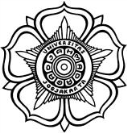 FORMULIRPROGRAM PASCASARJANA FAKULTAS PETERNAKANNo.DokumenF-PPs-S3-14-01FORMULIRPROGRAM PASCASARJANA FAKULTAS PETERNAKANBerlaku mulai01-02-2011LAPORAN KEMAJUAN STUDI PROGRAM MAGISTERRevisi00LAPORAN KEMAJUAN STUDI PROGRAM MAGISTERHalaman1 dari 1Semester : TA. Nama mahasiswa:NIM:Biaya pendidikan:Pembimbing utama:Pembimbing pendamping:Alamat asal:Jumlah SKSIPKNilai TPA/PAPsNilai TOEFL/AcEPTJudul proposal/penelitianSeminar proposal penelitianUjian komprehensifMulai penelitian 	Judul penelitian payung	Nama peneliti		Seminar hasil penelitianFrekuensi konsultasi pembimbinganPenilaian terhadap hasil studi mahasiswaSaran yang perlu diberikan Untuk menyelesaikan studi masih perlu waktu berapa bulanMengetahui Pembimbing Utama................................................................Yogyakarta, ………………………………Mahasiswa.....................................................................